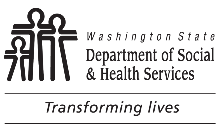 	DEVELOPMENTAL DISABILITIES ADMINISTRATION (DDA)	Request for Children’s Out-of-Home Services	DEVELOPMENTAL DISABILITIES ADMINISTRATION (DDA)	Request for Children’s Out-of-Home Services	DEVELOPMENTAL DISABILITIES ADMINISTRATION (DDA)	Request for Children’s Out-of-Home Services	DEVELOPMENTAL DISABILITIES ADMINISTRATION (DDA)	Request for Children’s Out-of-Home Services	DEVELOPMENTAL DISABILITIES ADMINISTRATION (DDA)	Request for Children’s Out-of-Home Services	DEVELOPMENTAL DISABILITIES ADMINISTRATION (DDA)	Request for Children’s Out-of-Home Services	DEVELOPMENTAL DISABILITIES ADMINISTRATION (DDA)	Request for Children’s Out-of-Home ServicesNAME OF CHILD / YOUTHNAME OF CHILD / YOUTHNAME OF CHILD / YOUTHNAME OF CHILD / YOUTHAGEAGEAGEDATE OF BIRTHNAME OF PARENT(S) OR LEGAL GUARDIAN (SEE DEFINITION BELOW)NAME OF PARENT(S) OR LEGAL GUARDIAN (SEE DEFINITION BELOW)NAME OF PARENT(S) OR LEGAL GUARDIAN (SEE DEFINITION BELOW)NAME OF PARENT(S) OR LEGAL GUARDIAN (SEE DEFINITION BELOW)NAME OF PARENT(S) OR LEGAL GUARDIAN (SEE DEFINITION BELOW)NAME OF PARENT(S) OR LEGAL GUARDIAN (SEE DEFINITION BELOW)NAME OF PARENT(S) OR LEGAL GUARDIAN (SEE DEFINITION BELOW)DATE OF REQUESTADDRESS	CITY	STATE	ZIP CODEADDRESS	CITY	STATE	ZIP CODEADDRESS	CITY	STATE	ZIP CODEADDRESS	CITY	STATE	ZIP CODEADDRESS	CITY	STATE	ZIP CODEADDRESS	CITY	STATE	ZIP CODEADDRESS	CITY	STATE	ZIP CODEADDRESS	CITY	STATE	ZIP CODEDoes this child live with you at this address?    Yes      NoIf no, please provide explanation:Does this child live with you at this address?    Yes      NoIf no, please provide explanation:Does this child live with you at this address?    Yes      NoIf no, please provide explanation:Does this child live with you at this address?    Yes      NoIf no, please provide explanation:Does this child live with you at this address?    Yes      NoIf no, please provide explanation:Does this child live with you at this address?    Yes      NoIf no, please provide explanation:Does this child live with you at this address?    Yes      NoIf no, please provide explanation:Does this child live with you at this address?    Yes      NoIf no, please provide explanation:I / we are the legal and custodial parent(s) of this child.    Yes      NoIf applicable, parents or legal guardian has provided court documentation verifying custodial relationship.    Yes     NoI / we are the legal and custodial parent(s) of this child.    Yes      NoIf applicable, parents or legal guardian has provided court documentation verifying custodial relationship.    Yes     NoI / we are the legal and custodial parent(s) of this child.    Yes      NoIf applicable, parents or legal guardian has provided court documentation verifying custodial relationship.    Yes     NoI / we are the legal and custodial parent(s) of this child.    Yes      NoIf applicable, parents or legal guardian has provided court documentation verifying custodial relationship.    Yes     NoI / we are the legal and custodial parent(s) of this child.    Yes      NoIf applicable, parents or legal guardian has provided court documentation verifying custodial relationship.    Yes     NoI / we are the legal and custodial parent(s) of this child.    Yes      NoIf applicable, parents or legal guardian has provided court documentation verifying custodial relationship.    Yes     NoI / we are the legal and custodial parent(s) of this child.    Yes      NoIf applicable, parents or legal guardian has provided court documentation verifying custodial relationship.    Yes     NoI / we are the legal and custodial parent(s) of this child.    Yes      NoIf applicable, parents or legal guardian has provided court documentation verifying custodial relationship.    Yes     NoADDITIONAL LEGAL INFORMATION RELATIVE TO YOUR CHILDADDITIONAL LEGAL INFORMATION RELATIVE TO YOUR CHILDADDITIONAL LEGAL INFORMATION RELATIVE TO YOUR CHILDADDITIONAL LEGAL INFORMATION RELATIVE TO YOUR CHILDADDITIONAL LEGAL INFORMATION RELATIVE TO YOUR CHILDADDITIONAL LEGAL INFORMATION RELATIVE TO YOUR CHILDADDITIONAL LEGAL INFORMATION RELATIVE TO YOUR CHILDADDITIONAL LEGAL INFORMATION RELATIVE TO YOUR CHILDPARENT’S CURRENT HOME TELEPHONE NUMBERPARENT’S CURRENT HOME TELEPHONE NUMBERPARENT’S CURRENT HOME TELEPHONE NUMBERE-MAIL ADDRESSE-MAIL ADDRESSE-MAIL ADDRESSE-MAIL ADDRESSE-MAIL ADDRESSPARENT’S CURRENT HOME TELEPHONE NUMBERPARENT’S CURRENT HOME TELEPHONE NUMBERPARENT’S CURRENT HOME TELEPHONE NUMBERE-MAIL ADDRESSE-MAIL ADDRESSE-MAIL ADDRESSE-MAIL ADDRESSE-MAIL ADDRESSPARENT’S CURRENT WORK TELEPHONE NUMBERPARENT’S CURRENT WORK TELEPHONE NUMBERE-MAIL ADDRESSE-MAIL ADDRESSE-MAIL ADDRESSE-MAIL ADDRESSCURRENT CELL PHONE NUMBERCURRENT CELL PHONE NUMBERPARENT’S CURRENT WORK TELEPHONE NUMBERPARENT’S CURRENT WORK TELEPHONE NUMBERE-MAIL ADDRESSE-MAIL ADDRESSE-MAIL ADDRESSE-MAIL ADDRESSCURRENT CELL PHONE NUMBERCURRENT CELL PHONE NUMBERBy signing, you are affirming you are the custodial parent of the child / youth named above.  One custodial parent must sign and date the request form unless a court has determined decisions regarding alternative residence must be made unanimously; or there is evidence that one parent has explicitly or functionally relinquished the parenting role.  The parent or legal guardian may terminate services at any time.  WAC 388-826-0005 defines parent as a biological or adoptive parent, guardian, or legal custodian with legal authority to make decisions on behalf of the child regarding healthcare and public benefits.  By signing, you are affirming you are the custodial parent of the child / youth named above.  One custodial parent must sign and date the request form unless a court has determined decisions regarding alternative residence must be made unanimously; or there is evidence that one parent has explicitly or functionally relinquished the parenting role.  The parent or legal guardian may terminate services at any time.  WAC 388-826-0005 defines parent as a biological or adoptive parent, guardian, or legal custodian with legal authority to make decisions on behalf of the child regarding healthcare and public benefits.  By signing, you are affirming you are the custodial parent of the child / youth named above.  One custodial parent must sign and date the request form unless a court has determined decisions regarding alternative residence must be made unanimously; or there is evidence that one parent has explicitly or functionally relinquished the parenting role.  The parent or legal guardian may terminate services at any time.  WAC 388-826-0005 defines parent as a biological or adoptive parent, guardian, or legal custodian with legal authority to make decisions on behalf of the child regarding healthcare and public benefits.  By signing, you are affirming you are the custodial parent of the child / youth named above.  One custodial parent must sign and date the request form unless a court has determined decisions regarding alternative residence must be made unanimously; or there is evidence that one parent has explicitly or functionally relinquished the parenting role.  The parent or legal guardian may terminate services at any time.  WAC 388-826-0005 defines parent as a biological or adoptive parent, guardian, or legal custodian with legal authority to make decisions on behalf of the child regarding healthcare and public benefits.  By signing, you are affirming you are the custodial parent of the child / youth named above.  One custodial parent must sign and date the request form unless a court has determined decisions regarding alternative residence must be made unanimously; or there is evidence that one parent has explicitly or functionally relinquished the parenting role.  The parent or legal guardian may terminate services at any time.  WAC 388-826-0005 defines parent as a biological or adoptive parent, guardian, or legal custodian with legal authority to make decisions on behalf of the child regarding healthcare and public benefits.  By signing, you are affirming you are the custodial parent of the child / youth named above.  One custodial parent must sign and date the request form unless a court has determined decisions regarding alternative residence must be made unanimously; or there is evidence that one parent has explicitly or functionally relinquished the parenting role.  The parent or legal guardian may terminate services at any time.  WAC 388-826-0005 defines parent as a biological or adoptive parent, guardian, or legal custodian with legal authority to make decisions on behalf of the child regarding healthcare and public benefits.  By signing, you are affirming you are the custodial parent of the child / youth named above.  One custodial parent must sign and date the request form unless a court has determined decisions regarding alternative residence must be made unanimously; or there is evidence that one parent has explicitly or functionally relinquished the parenting role.  The parent or legal guardian may terminate services at any time.  WAC 388-826-0005 defines parent as a biological or adoptive parent, guardian, or legal custodian with legal authority to make decisions on behalf of the child regarding healthcare and public benefits.  By signing, you are affirming you are the custodial parent of the child / youth named above.  One custodial parent must sign and date the request form unless a court has determined decisions regarding alternative residence must be made unanimously; or there is evidence that one parent has explicitly or functionally relinquished the parenting role.  The parent or legal guardian may terminate services at any time.  WAC 388-826-0005 defines parent as a biological or adoptive parent, guardian, or legal custodian with legal authority to make decisions on behalf of the child regarding healthcare and public benefits.  SIGNATURE OF PARENT OR LEGAL GUARDIANSIGNATURE OF PARENT OR LEGAL GUARDIANSIGNATURE OF PARENT OR LEGAL GUARDIANSIGNATURE OF PARENT OR LEGAL GUARDIANSIGNATURE OF PARENT OR LEGAL GUARDIANDATEDATEDATESIGNATURE OF PARENTSIGNATURE OF PARENTSIGNATURE OF PARENTSIGNATURE OF PARENTSIGNATURE OF PARENTDATEDATEDATESIGNATURE OF OHS COORDINATOR OR DESIGNEE SIGNATURE OF OHS COORDINATOR OR DESIGNEE SIGNATURE OF OHS COORDINATOR OR DESIGNEE SIGNATURE OF OHS COORDINATOR OR DESIGNEE SIGNATURE OF OHS COORDINATOR OR DESIGNEE DATEDATEDATEDISTRIBUTION:  Copies to:  Parent; Client File; HQ Children’s Residential Program ManagerDISTRIBUTION:  Copies to:  Parent; Client File; HQ Children’s Residential Program ManagerDISTRIBUTION:  Copies to:  Parent; Client File; HQ Children’s Residential Program ManagerDISTRIBUTION:  Copies to:  Parent; Client File; HQ Children’s Residential Program ManagerDISTRIBUTION:  Copies to:  Parent; Client File; HQ Children’s Residential Program ManagerDISTRIBUTION:  Copies to:  Parent; Client File; HQ Children’s Residential Program ManagerDISTRIBUTION:  Copies to:  Parent; Client File; HQ Children’s Residential Program ManagerDISTRIBUTION:  Copies to:  Parent; Client File; HQ Children’s Residential Program Manager